SECTION SEND / OPEN ACCESSTitle in the original language Title translated in Spanish Title translated in CatalanABSTRACT : Abstract in English Abstract in English Abstract in English Abstract in English Abstract in English Abstract in English Abstract in English Abstract in English Abstract in English Abstract in English Abstract in English Abstract in English Abstract in English Abstract in English Abstract in English Abstract in English Abstract in English Abstract in English. Between 200-250 words.KEYWORDS: one keyword; two keywords; three keywordsRESUMEN: Resumen en español Resumen en español Resumen en español Resumen en español Resumen en español Resumen en español Resumen en español Resumen en español Resumen en español Resumen en español Resumen en español Resumen en español Resumen en español. Entre 200-250 palabras.PALABRAS CLAVE: una palabra clave; dos palabras clave;…RESUM : Resum en valencià Resum en valencià Resum en valencià Resum en valencià Resum en valencià Resum en valencià Resum en valencià Resum en valencià Resum en valencià Resum en valencià Resum en valencià Resum en valencià Resum en valencià Resum en valencià Resum en valencià Resum en valencià. Entre 200-250 paraules.PARAULES CLAU: una paraula clau; dos paraules clau;Introduction and review of the literatureLorem ipsum dolor sit amet, consectetur adipiscing elit, sed do eiusmod tempor incididunt ut labore et dolore magna aliqua. Ut enim ad minim veniam, quis nostrud exercitation ullamco laboris nisi ut aliquip ex ea commodo consequat. Duis aute irure dolor in reprehenderit in voluptate velit esse cillum dolore eu fugiat nulla pariatur. Excepteur sint occaecat cupidatat non proident, sunt in culpa qui officia deserunt mollit anim id est laborum. Lorem ipsum dolor sit amet, consectetur adipiscing elit, sed do eiusmod tempor incididunt ut labore et dolore magna aliqua. Ut enim ad minim veniam, quis nostrud exercitation ullamco laboris nisi ut aliquip ex ea commodo consequat. Duis aute irure dolor in reprehenderit in voluptate velit esse cillum dolore eu fugiat nulla pariatur. Excepteur sint occaecat cupidatat non proident, sunt in culpa qui officia deserunt mollit anim id est laborum.Materials and methodsLorem ipsum dolor sit amet, consectetur adipiscing elit, sed do eiusmod tempor incididunt ut labore et dolore magna aliqua. Ut enim ad minim veniam, quis nostrud exercitation ullamco laboris nisi ut aliquip ex ea commodo consequat. Duis aute irure dolor in reprehenderit in voluptate velit esse cillum dolore eu fugiat nulla pariatur. Excepteur sint occaecat cupidatat non proident, sunt in culpa qui officia deserunt mollit anim id est laborum.Lorem ipsum dolor sit amet, consectetur adipiscing elit, sed do eiusmod tempor incididunt ut labore et dolore magna aliqua. Ut enim ad minim veniam, quis nostrud exercitation ullamco laboris nisi ut aliquip ex ea commodo consequat. Duis aute irure dolor in reprehenderit in voluptate velit esse cillum dolore eu fugiat nulla pariatur. Excepteur sint occaecat cupidatat non proident, sunt in culpa qui officia deserunt mollit anim id est laborum. (Author, 1996, p. 150)Lorem ipsum dolor sit amet, consectetur adipiscing elit, sed do eiusmod tempor incididunt ut labore et dolore magna aliqua. Ut enim ad minim veniam, quis nostrud exercitation ullamco laboris nisi ut aliquip ex ea commodo consequat. Duis aute irure dolor in reprehenderit in voluptate velit esse cillum dolore eu fugiat nulla pariatur. Excepteur sint occaecat cupidatat non proident, sunt in culpa qui officia deserunt mollit anim id est laborum.Lorem ipsum dolor sit amet, consectetur adipiscing elit, sed do eiusmod tempor incididunt ut labore et dolore magna aliqua. Ut enim ad minim veniam, quis nostrud exercitation ullamco laboris nisi ut aliquip ex ea commodo consequat. Duis aute irure dolor in reprehenderit in voluptate velit esse cillum dolore eu fugiat nulla pariatur. Excepteur sint occaecat cupidatat non proident, sunt in culpa qui officia deserunt mollit anim id est laborum.Analysis and resultsLorem ipsum dolor sit amet, consectetur adipiscing elit, sed do eiusmod tempor incididunt ut labore et dolore magna aliqua. Ut enim ad minim veniam, quis nostrud exercitation ullamco laboris nisi ut aliquip ex ea commodo consequat. Duis aute irure dolor in reprehenderit in voluptate velit esse cillum dolore eu fugiat nulla pariatur. Excepteur sint occaecat cupidatat non proident, sunt in culpa qui officia deserunt mollit anim id est laborum.Lorem ipsum dolor sit amet, consectetur adipiscing elit, sed do eiusmod tempor incididunt ut labore et dolore magna aliqua. Ut enim ad minim veniam, quis nostrud exercitation ullamco laboris nisi ut aliquip ex ea commodo consequat. Duis aute irure dolor in reprehenderit in voluptate velit esse cillum dolore eu fugiat nulla pariatur. Excepteur sint occaecat cupidatat non proident, sunt in culpa qui officia deserunt mollit anim id est laborum.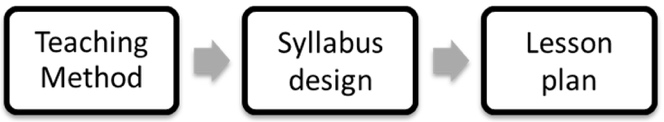 Figure 1. Lorem ipsum dolor sit amet Lorem ipsum dolor sit amet.  Source: Author.Lorem ipsum dolor sit amet, consectetur adipiscing elit, sed do eiusmod tempor incididunt ut labore et dolore magna aliqua. Ut enim ad minim veniam, quis nostrud exercitation ullamco laboris nisi ut aliquip ex ea commodo consequat. Duis aute irure dolor in reprehenderit in voluptate velit esse cillum dolore eu fugiat nulla pariatur. Excepteur sint occaecat cupidatat non proident, sunt in culpa qui officia deserunt mollit anim id est laborum.Lorem ipsum dolor sit amet, consectetur adipiscing elit, sed do eiusmod tempor incididunt ut labore et dolore magna aliqua. Ut enim ad minim veniam, quis nostrud exercitation ullamco laboris nisi ut aliquip ex ea commodo consequat. Duis aute irure dolor in reprehenderit in voluptate velit esse cillum dolore eu fugiat nulla pariatur. Excepteur sint occaecat cupidatat non proident, sunt in culpa qui officia deserunt mollit anim id est laborum.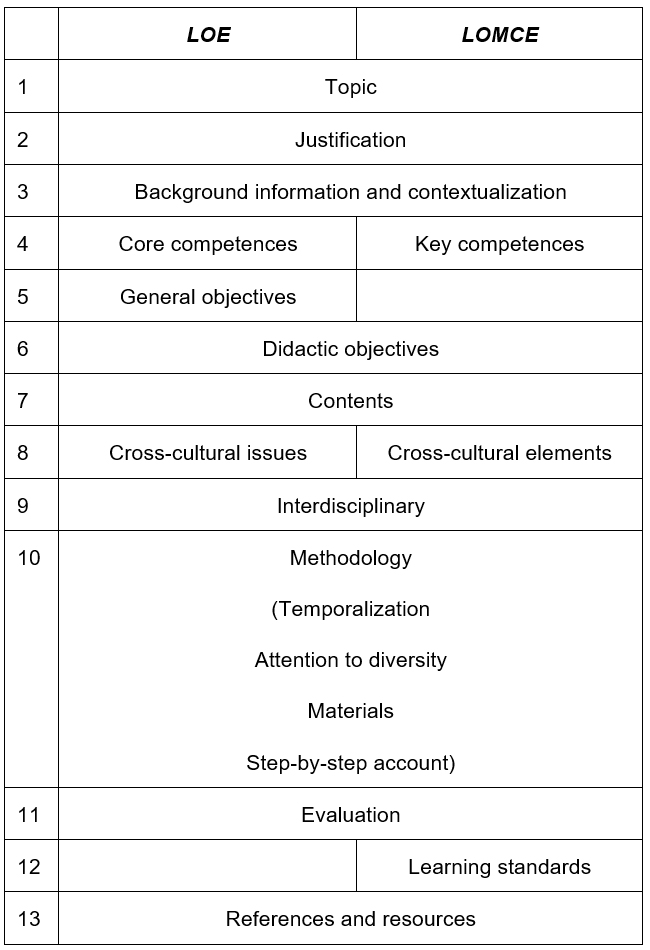 Table 1. Lorem ipsum dolor sit amet Lorem ipsum dolor sit amet Lorem ipsum dolor sit amet Lorem ipsum dolor sit amet. Source: AuthorDiscussion and conclusionsLorem ipsum dolor sit amet, consectetur adipiscing elit, sed do eiusmod tempor incididunt ut labore et dolore magna aliqua. Ut enim ad minim veniam, quis nostrud exercitation ullamco laboris nisi ut aliquip ex ea commodo consequat. Duis aute irure dolor in reprehenderit in voluptate velit esse cillum dolore eu fugiat nulla pariatur. Excepteur sint occaecat cupidatat non proident, sunt in culpa qui officia deserunt mollit anim id est laborum. Lorem ipsum dolor sit amet, consectetur adipiscing elit, sed do eiusmod tempor incididunt ut labore et dolore magna aliqua. Ut enim ad minim veniam, quis nostrud exercitation ullamco laboris nisi ut aliquip ex ea commodo consequat. Duis aute irure dolor in reprehenderit in voluptate velit esse cillum dolore eu fugiat nulla pariatur. Excepteur sint occaecat cupidatat non proident, sunt in culpa qui officia deserunt mollit anim id est laborum. REFERENCESAllueva, P. (2007). Habilidades del Pensamiento. In M. Liesa, P. Allueva, & M. Puyuelo (Eds.), Educación y acceso a la vida adulta de personas con discapacidad (pp. 133–149). Barbastro: Fundación Ramón J. Sender.Alonso, E., Grisaleña, J., & Campo, A. (2008). Plurilingual education in secondary schools: Analysis of results. International CLIL Research Journal,1(1), 36–49.Anderson, L., Krathwohl, D., Airasian, P., Cruikshank, K., Mayer, R., Pintrich, P., ... Wittrock, M. (2001). A taxonomy for learning, teaching, and assessing: A revision of Bloom’s Taxonomy of Educational Objectives. New York: Longman. Ball, P., Kelly, K., & Clegg, J. (2015). Putting CLIL into Practice. Oxford: Oxford University Press.Beatty, K. (2003). Teaching and Researching Computer-Assisted Language Learning. London: Pearson Education. http://dx.doi.org/10.4324/9781315833774Bolter, J. (1991). Writing Space: the Computer, Hypertext, and the History of Writing. Hillsdale: Lawrence Erlbaum Associates.Bozdoğan, D. (2015). Technology-enhanced CLIL classrooms. In S. Pokrivčákova (Ed.), CLIL in Foreign Language Education (pp. 153–163). Nitra: Constantine Philosopher University.European Commission. (2006). Recommendation of the European Parliament and of the Council of 18 December 2006 on key competences for lifelong learning. Official Journal of the European Union, L 394 of 30.12.2006. Retrieved from https://eur-lex.europa.eu/legal-content/EN/TXT/?uri=celex%3A32006H0962Coyle, D. (1999). Theory and planning for effective classrooms: Supporting students in content and language integrated learning contexts. In J. Masih (Ed.), Learning through a foreign language (pp. 46–62). London: CLIL.Coyle, D., Hood, P., & Marsh, D. (2010). CLIL: Content and Language Integrated Learning. New York: Cambridge University Press.Dalton-Puffer, C. (2011). Content-and-Language Integrated Learning: From Practice to Principles? Annual Review of Applied Linguistics, 31, 182–204. https://doi.org/10.1017/S0267190511000092De Graaff, R., Koopman, G., & Westhoff, G. (2007). Identifying Effective L2 Pedagogy in Content and Language Integrated Learning (CLIL).Vienna English Working Papers, 16(3), 12–19. Retrieved from https://dspace.library.uu.nl/handle/1874/25855Escobar-Urmeneta, C. (2019). An Introduction to Content and Language Integrated Learning(CLIL) for Teachers and Teacher Educators. CLIL. Journal of Innovation and Research in Plurilingual and Pluricultural Education,2, 7–19. https://doi.org/10.5565/rev/clil.21Feng, W. (2005, April). Conceptions of enrichment. Cambridge Education Research Annual Conference (CamERA).Cambridge, UK. Retrieved from https://nrich.maths.org/content/id/2719/Concepts%20of%20Enrichment.docFlavell, J. (1976). Metacognitive aspects of problem solving. In L. Resnick (Ed.), The Nature of Intelligence (pp. 231–236). Hillsdale, NJ: Lawrence Erlbaum Associates. Fleming, N. (2006). V.A.R.K Visual, Aural/Auditory, Read/Write, Kinesthetic. New Zealand: Bonwell Green Mountain Falls.Sponsor / Funding: No funding declared in this researchPractitioner notesWhat is already known about this topic•	One•	Two•	ThreeWhat this paper adds•	One•	Two•	ThreeImplications for practice and/or policy•	One•	Two